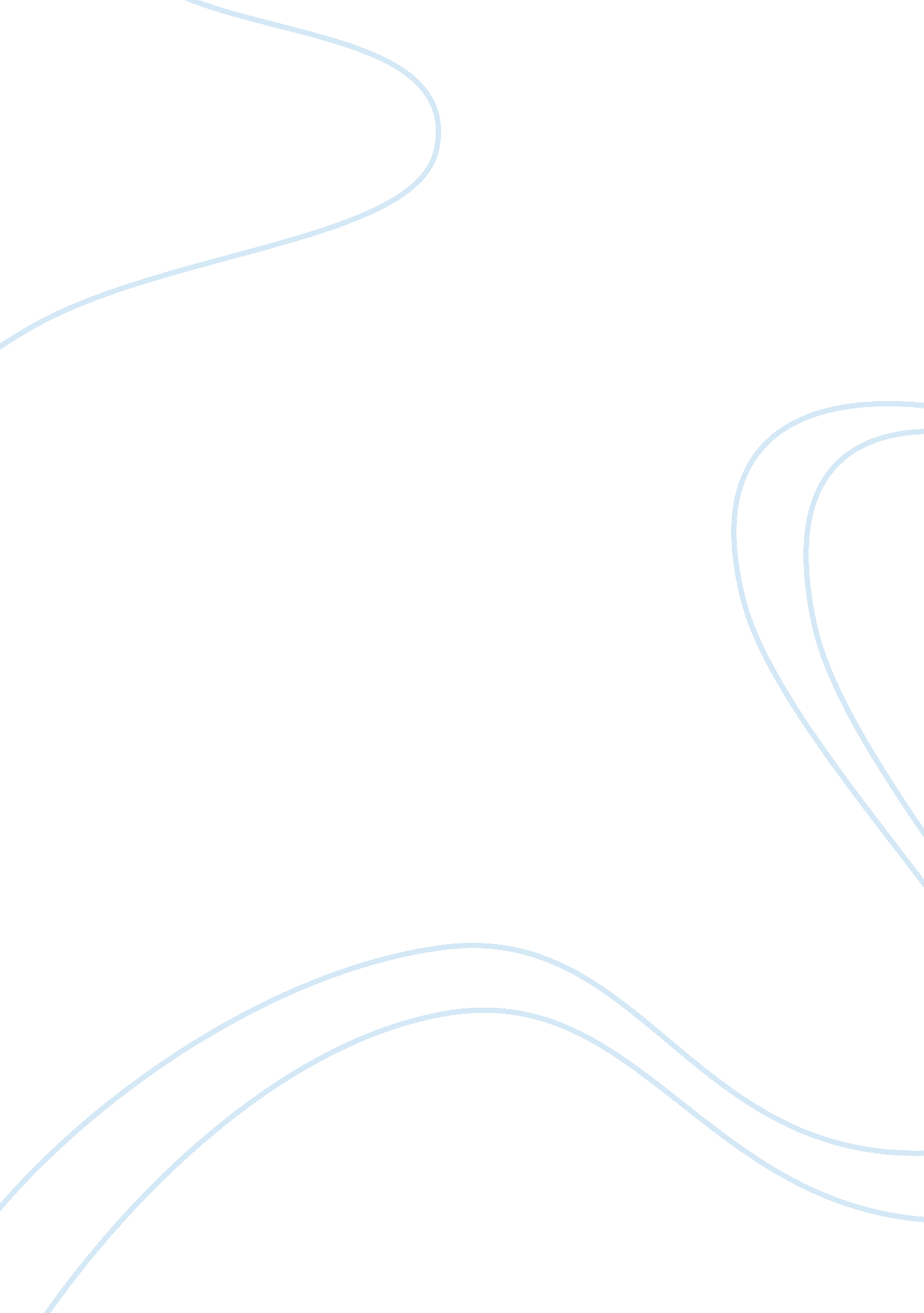 Population growth rateSociology, Population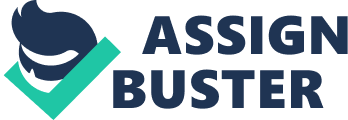 OVERPOPULATION Thesis statement: Overpopulation occurs when there are not enough resources on the earth to support its population. So it is one of the huge problems that our planet is facing it. The human population is increasing rapidly for many reasons. We can say that the problem of overpopulation started since the industrial revolution, because the industrial revolution helped people in finding more jobs, with a very good wages or pays, this increase in payment made people get more children, because they had more money to support larger family sizes, or provide a good life for their children. Also the industrial revolution lead to a real good health care to people by offering many kind of medicines, and vaccines to help people challenge diseases and sicknesses. By supplying all the points above the life expectancy of human on this earth had increased. Through by this large amount of population we are putting big stress on our planet. Generally, this stress will lead life in the direction of starvation, because as much as the number of human raises, they need more land for habitation. In this case less land would be available for farming, which will lead the planet epically less developed countries toward food crises. Overpopulation is results from various causes such as not having the capacity to control family size or lack of family planning, improved medicine, low death rate, lack of global epidemics, and poor education…etc. These are the main reasons behind overpopulation. Overpopulation has bad impact on many aspects in our life such as: environment, society, and economy. The solution for such an issue like growth of population is not this much easy it should contain combine efforts from many parts. The reason for that is because the causes of overpopulation are very massive, so the solutions should be equally varied. One of the most important solutions is limiting population or controlling population. This research paper will examine the causes behind overpopulation such us lack of family planning, poor education providing better medicine, low mortality rate …etc. But the focus of this paper will be about the first and the second cause and with a solution. This research also discusses the impacts on overpopulation on economy, society and environment. While the public perception is that the population shouldn’t be limited , because of their religious beliefs, and also they think there are many other significant problems that societies are facing currently that needs solutions, it is obvious that overpopulation is a global issue. Statement of The Problem: I. WHAT IS THE CONDITION OF THE POPULATION IN THE PHILIPPINES? II. WHAT ARE THE CAUSES OF OVERPOPULATION? III. WHAT ARE THE WAYS TO PREVENT OVERPOPULATION? PRESENTATION OF DATA: I. Demographics of the Philippines are records of human population in the country, including itspopulation density,  ethnicity, education level, health, economic status, religious affiliations, and other aspects of the population. The Philippines has a population growth rate of 2. 04%, one of the highest in Asia.  According to the 2007 Census, the population of the Philippines was 88, 574, 614. As of 2011, the estimated population is 95, 800, 000. II. Decline in the Death Rate:  The fall in death rates that is decline in mortality rate is one fundamental causes of overpopulation. Owing to the advancements in medicine, man has found cures to the previously fatal diseases. The new inventions in medicine have brought in treatments for most of the dreadful diseases. This has resulted in an increase in the life expectancy of individuals. Mortality rate has declined leading to an increase in population. Owing to modern medications and improved treatments to various illnesses, the overall death rate has gone down. The brighter side of it is that we have been able to fight many diseases and prevent deaths. On the other hand, the medical boon has brought with it, the curse of overpopulation. Rise in the Birth Rate:  Thanks to the new discoveries in nutritional science, we have been able to bring in increase in the fertility rates of human beings. Medicines of today can boost the reproductive rate in human beings. There are medicines and treatments, which can help in conception. Thus, science has led to an increase in birth rate. This is certainly a reason to be proud and happy but advances in medicine have also become a cause of overpopulation. Migration:  Immigration is a problem in some parts of the world. If the inhabitants of various countries migrate to a particular part of the world and settle over there, the area is bound to suffer from the ill effects of overpopulation. If the rates of emigration from a certain nation do not match the rates of immigration to that country, overpopulation makes its way. The country becomes overly populated. Crowding of immigrants in certain parts of the world, results in an imbalance in the density of population. Lack of Education:  Illiteracy is another important cause of overpopulation. Those lacking education fail to understand the need to prevent excessive growth of population. They are unable to understand the harmful effects that overpopulation has. They are unaware of the ways to control population. Lack of family planning is commonly seen in the illiterate lot of the world. This is one of the major factors leading to overpopulation. Due to ignorance, they do not take to family planning measures, thus contributing to a rise in population. III. A) EDUCATION B) FAMILY PLANNING C) SPREAD AWARENESS D) STRICT RULES FROM GOVERNMENT E) BIRTH CONTROL F) BIRTH SPACING CONCLUSION: By definition, overpopulation is the condition where the number of organisms exceeds the carrying capacity of their habitat. We are facing the effects of overpopulation in our daily lives. Overpopulation has impacted the life of common man and has proved to be one of the gravest difficulties that have to be fought. Overpopulation implies scarcity of resources and economic inflation; these are the monsters which can make life miserable. Living through the negative effects of overpopulation have made us realize serious problems associated with it. It is high time we wake up and find the causes of overpopulation and work on them. 